باسمه تعاليباسمه تعالي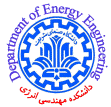 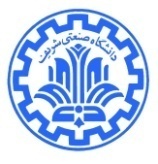 پژوهشکده علوم و فناوري انرژيپژوهشکده علوم و فناوري انرژيهمايش مهندسي انرژي و توسعه پايداربررسي نقش توسعه منابع انسانيهمايش مهندسي انرژي و توسعه پايداربررسي نقش توسعه منابع انسانيهمايش مهندسي انرژي و توسعه پايداربررسي نقش توسعه منابع انسانيهمايش مهندسي انرژي و توسعه پايداربررسي نقش توسعه منابع انسانيهمايش مهندسي انرژي و توسعه پايداربررسي نقش توسعه منابع انسانيهمايش مهندسي انرژي و توسعه پايداربررسي نقش توسعه منابع انسانيپژوهشکده علوم و فناوري انرژيپژوهشکده علوم و فناوري انرژيهمايش مهندسي انرژي و توسعه پايداربررسي نقش توسعه منابع انسانيهمايش مهندسي انرژي و توسعه پايداربررسي نقش توسعه منابع انسانيهمايش مهندسي انرژي و توسعه پايداربررسي نقش توسعه منابع انسانيهمايش مهندسي انرژي و توسعه پايداربررسي نقش توسعه منابع انسانيهمايش مهندسي انرژي و توسعه پايداربررسي نقش توسعه منابع انسانيهمايش مهندسي انرژي و توسعه پايداربررسي نقش توسعه منابع انسانيفرم ثبت نام شرکت در همايشفرم ثبت نام شرکت در همايشفرم ثبت نام شرکت در همايشفرم ثبت نام شرکت در همايشاطلاعات شخصي:اطلاعات شخصي:اطلاعات شخصي:نام:      نام:      نام:      نام:      نام:      نام خانوادگي:      نام خانوادگي:      نام خانوادگي:      نام خانوادگي:      نام خانوادگي:      ايميل:      ايميل:      ايميل:      ايميل:      ايميل:      تلفن:      تلفن:      تلفن:      تلفن:      آخرين مدرک تحصيلي: آخرين مدرک تحصيلي: آخرين مدرک تحصيلي: آخرين مدرک تحصيلي: آخرين مدرک تحصيلي: رشته تحصيلي:      رشته تحصيلي:      رشته تحصيلي:      رشته تحصيلي:      شغل:      شغل:      شغل:      شغل:      شغل:      شغل:      شغل:      شغل:      شغل:      شغل:      آدرس محل کار:      آدرس محل کار:      آدرس محل کار:      آدرس محل کار:      آدرس محل کار:      آدرس محل کار:      آدرس محل کار:      آدرس محل کار:      آدرس محل کار:      آدرس محل کار:      مخصوص دانشجويان شرکت کننده:مخصوص دانشجويان شرکت کننده:مخصوص دانشجويان شرکت کننده:مخصوص دانشجويان شرکت کننده:مخصوص دانشجويان شرکت کننده:شماره دانشجوئي:      شماره دانشجوئي:      شماره دانشجوئي:      نام رشته تحصيلي:      نام رشته تحصيلي:      نام رشته تحصيلي:      نام رشته تحصيلي:      نام دانشگاه محل تحصيل:      نام دانشگاه محل تحصيل:      نام دانشگاه محل تحصيل:      نام دانشگاه محل تحصيل:      نام دانشگاه محل تحصيل:      تائيد ثبت نام:تائيد ثبت نام:تائيد ثبت نام:اينجانب        با آگاهي کامل بندهاي فوق را تکميل کرده و صحت اطلاعات را تصديق مينمايم.                اينجانب        با آگاهي کامل بندهاي فوق را تکميل کرده و صحت اطلاعات را تصديق مينمايم.                اينجانب        با آگاهي کامل بندهاي فوق را تکميل کرده و صحت اطلاعات را تصديق مينمايم.                اينجانب        با آگاهي کامل بندهاي فوق را تکميل کرده و صحت اطلاعات را تصديق مينمايم.                اينجانب        با آگاهي کامل بندهاي فوق را تکميل کرده و صحت اطلاعات را تصديق مينمايم.                اينجانب        با آگاهي کامل بندهاي فوق را تکميل کرده و صحت اطلاعات را تصديق مينمايم.                اينجانب        با آگاهي کامل بندهاي فوق را تکميل کرده و صحت اطلاعات را تصديق مينمايم.                اينجانب        با آگاهي کامل بندهاي فوق را تکميل کرده و صحت اطلاعات را تصديق مينمايم.                اينجانب        با آگاهي کامل بندهاي فوق را تکميل کرده و صحت اطلاعات را تصديق مينمايم.                اينجانب        با آگاهي کامل بندهاي فوق را تکميل کرده و صحت اطلاعات را تصديق مينمايم.                مخصوص دبيرخانه:مخصوص دبيرخانه:مخصوص دبيرخانه:مخصوص دبيرخانه:مخصوص دبيرخانه:اين قسمت توسط دبيرخانه همايش تکميل ميشود.اين قسمت توسط دبيرخانه همايش تکميل ميشود.اين قسمت توسط دبيرخانه همايش تکميل ميشود.تاريخ دريافت: تاريخ دريافت: تاريخ دريافت: تاريخ بررسي:تاريخ بررسي:تاريخ بررسي:نام بررسي کننده:نام بررسي کننده:نام بررسي کننده:نام بررسي کننده:شناسه ثبت نام:شناسه ثبت نام:شناسه ثبت نام:تاريخ ارسال شناسه ثبت نام:تاريخ ارسال شناسه ثبت نام:تاريخ ارسال شناسه ثبت نام:تاريخ ارسال شناسه ثبت نام:آماده سازي کارت ورود:آماده سازي کارت ورود:آماده سازي کارت ورود:ثبت شرکت در همايش:ثبت شرکت در همايش:ثبت شرکت در همايش:ثبت شرکت در همايش:صدور گواهي شرکت در همايش:صدور گواهي شرکت در همايش:صدور گواهي شرکت در همايش: